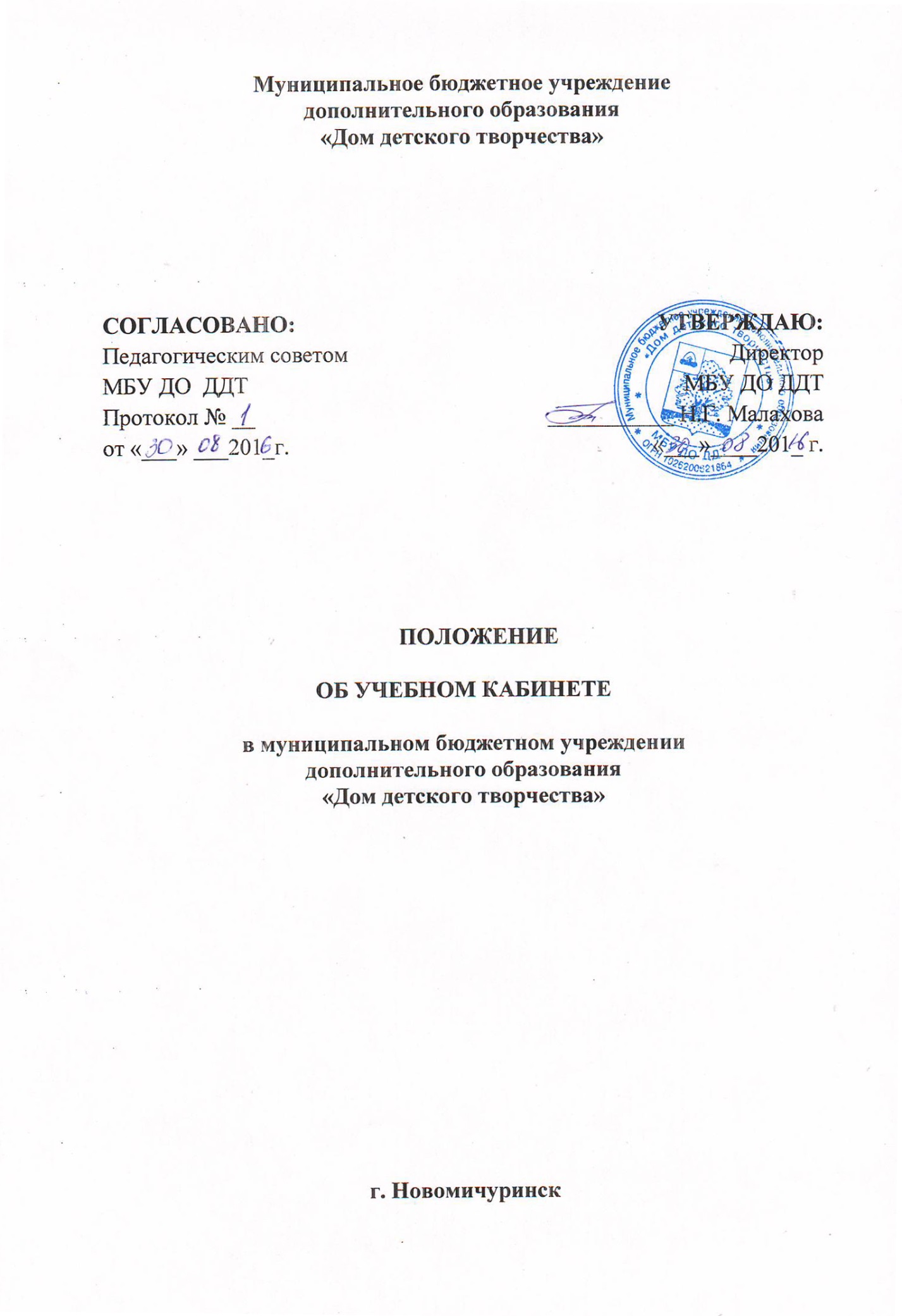 МУНИЦИПАЛЬНОГО БЮДЖЕТНОГО УЧРЕЖДЕНИЯ ДОПОЛНИТЕЛЬНОГО ОБРАЗОВАНИЯ   «ДОМ ДЕТСКОГО ТВОРЧЕСТВА» (далее ДДТ)1. Общие положения1.1. Работа учебных кабинетов ДДТ организуется и осуществляется в соответствии с требованиями, предъявляемыми к учебным кабинетам.1.2. Оформление учебного кабинета должно способствовать воспитанию общей культуры личности учащихся, повышению эффективности информационного обслуживания учебно-воспитательного процесса, а также соответствовать эстетическим требованиям.1.3. Учебный кабинет должен соответствовать правилам техники безопасности и санитарно-гигиеническим требованиям для  учебных кабинетов.2. Общие требования к учебным кабинетамВ учебном кабинете должно быть:2.1. Паспорт кабинета, оформленный педагогом дополнительного образования по согласованию с завхозом ДДТ с указанием функционального назначения имеющегося в нем оборудования, приборов, технических средств, наглядных пособий, учебников, методических пособий, дидактических материалов и т.д.2.2. График занятости учебного кабинета.2.3. План работы детского объединения, занимающегося в кабинете на текущий учебный год, с указанием планируемых мероприятий.2.4. Учебно-методический комплекс средств обучения, учебное оборудование,  необходимый  комплекс дидактических материалов, раздаточных материалов, стендовых материалов, наглядных материалов и пособий, заданий, тестов и др., а также учебно-методическая литература в соответствии с реализуемой педагогом образовательной программой.3. Правила пользования учебным кабинетом3.1 Педагог должен находиться в кабинете не позднее, чем за 10 минут до начала занятий.3,2 Учащиеся должны находиться в кабинете только в присутствии педагога.3.3.  Кабинет должен проветриваться после ухода каждой учебной группы.3,4 Педагог должен обеспечивать чистоту и порядок в кабинете.4. Документация учебного кабинета4.1.  Паспорт.4.2.   Опись государственного имущества, находящегося в кабинете.4.3.  Правила техники безопасности.4.4.  Правила пользования кабинетом учащимися (Правила поведения в кабинете).4.5.  График занятости учебного кабинета.